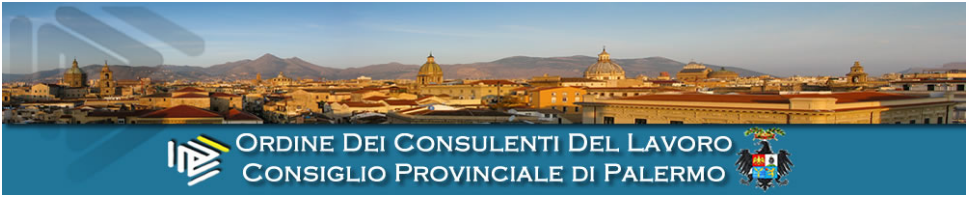 Consiglio Provinciale Ordine di Palermo
Via Redipuglia, 6 - 90144 PALERMO
C.F. 80027030826
Tel. 091/346433 Fax 091/347031http://www.consulentidellavoro.pa.it/
Indirizzi email:
E-Mail: segreteria@cdlpa.it
Pec: ordine.palermo@consulentidellavoropec.itESECUZIONE DEI LAVORI DI NATURA EDILE E IMPIANTISTICA FINALIZZATI AD UNA DIVERSA DISTRIBUZIONE INTERNA E AL RINNOVAMENTO E IMPLEMENTAZIONE DEGLI IMPIANTI TECNIOLOGICI A SERVIZIO DELLA NUOVA SEDE DELL’ORDINE DEI CONSULENTI DEL LAVORO DELLA PROVINCIA DI PALERMO, SITA AL 12° PIANO, INT.SX, DEL COMPLESSO IMMOBILIARE DI VIA RESUTTANA n.350V/360 A PALERMO*************AVVISO PUBBLICO PER LA RICHIESTA DI PREVENTIVO PER L’ESECUZIONE DI LAVORI DI IMPORTO PARI O SUPERIORE A € 40˙000,00 E INFERIORE A € 150˙000,00Secondo quanto previsto dalle modifiche normative introdotte con l’art. 1, c. 912 della Legge 30 Dicembre 2018, n. 145, “nelle more di una complessiva revisione del Codice dei Contratti Pubblici, di cui al decreto legislativo 18 aprile 2016, n. 50, fino al 31 dicembre 2019, le stazioni appaltanti, in deroga all’articolo 36, comma 2, del medesimo codice, possono procedere all’affidamento di lavori di importo pari o superiore a 40.000 euro e inferiore a 150.000 euro mediante affidamento diretto previa consultazione, ove esistenti, di tre operatori economici”, questa Stazione Appaltante intende reperire preventivi per l’esecuzione dei lavori di cui in epigrafe da parte di operatori economici al fine interessati.Gli operatori che intendono partecipare alla procedura di cui trattasi, dovranno obbligatoriamente effettuare un sopralluogo presso la sede oggetto dei lavori. A tal fine l’operatore economico interessato potrà, entro le ore 13:00 del 22/03/2019, a mezzo contatto telefonico al numero 091.346433, o a mezzo invio e.mail all’indirizzo pec: ordine.palermo@consulentidellavoropec.it, richiedere un appuntamento per l’effettuazione del sopralluogo. Effettuata la richiesta, in data 25/03/2019, all’orario comunicato per l’appuntamento, il concorrente potrà visionare il luogo oggetto di intervento. A tale sopralluogo dovrà partecipare il legale rappresentante dell’operatore economico o un suo delegato, munito di formale documento di delega, a cui verrà rilasciato un’apposita attestazione di avvenuto sopralluogo. Il possesso di tale attestazione sarà considerato requisito essenziale per la partecipazione alla procedura di affidamento.Per la presentazione dei preventivi, gli operatori economici disponibili, avranno a disposizione la seguente documentazione:Elaborati grafici planimetrici (lavori edili e impiantistici);Computo Metrico Estimativo dei lavori da eseguire;Modulo per la richiesta di partecipazione alla procedura di affidamento - Allegato A.Tale documentazione potrà essere ritirata, a spese dell’operatore economico interessato, presso una copisteria, il cui indirizzo sarà comunicato in occasione del sopralluogo.Gli interessati dovranno far pervenire a questa stazione appaltante, entro e non oltre le ore 24:00 del 01/04/2019, all’indirizzo pec sopra specificato, apposita quotazione economica, secondo il criterio sopra specificato del ribasso sul prezzo.La data per l’inizio dei lavori è fissata per il 15/04/2019, mentre la fine degli stessi dovrà avvenire, improrogabilmente, entro e non oltre il 15/06/2019.Il presente avviso rimarrà pubblicato sul sito dell’Ordine (http://www.consulentidellavoro.pa.it/) sino alle ore 13:00 del 22/03/2019 Per ulteriori informazioni: Segreteria dell’Ordine dei Consulenti del Lavoro della Provincia di Palermo, dal Lunedì al Venerdì con esclusione del Mercoledì, tel. 091/346433, email: segreteria@cdlpa.it  -  pec: ordine.palermo@consulentidellavoropec.itPalermo, lì 19/03/2019IMPORTO PER L’ESECUZIONE DEI LAVORI Importo comprensivo di oneri della sicurezza diretti e speciali€ 99˙956,84ONERI PER LA SICUREZZA (diretti e speciali)Importo oneri sicurezza diretti e speciali€ 4˙720,97IMPORTO SOGGETTO A RIBASSO Importo a base d’asta, al netto degli oneri della sicurezza, a cui applicare il ribasso€ 95˙235,87PROCEDURA DI GARAAffidamento diretto con richiesta di preventivo per l’esecuzione dei lavori di natura edile e impiantistica a servizio di interniAffidamento diretto con richiesta di preventivo per l’esecuzione dei lavori di natura edile e impiantistica a servizio di interniCRITERIO DI AGGIUDICAZIONERibasso sul prezzoRibasso sul prezzoSTRUTTURA DESTINATARIANuova sede dell’Ordine dei Consulenti del Lavoro della Provincia di Palermo, sita al 12° piano, int. sx, del complesso immobiliare di Via Resuttana n.350V/360, PalermoNuova sede dell’Ordine dei Consulenti del Lavoro della Provincia di Palermo, sita al 12° piano, int. sx, del complesso immobiliare di Via Resuttana n.350V/360, Palermo